Reaching You Ministries Serving the hurting, hopeless, lost, suicidal and depressed 2834 Libal StreetGreen Bay, WI 54301www.reaching you.orgMemorandum of AgreementThis agreement is made and entered into on October 30, 2019 between Reaching You Ministries and Boone County Schools, for the speaking services of Kristen Jane Anderson, at the 3rd Annual Linking Together: Youth Mental Health Summit.The Event Kristen shall present her Christian Testimony as outlined in her book, Life, In Spite of Me, 1 time(s) for 45 minutes on February 28, 2020 in Florence, KY. This may include a question and answer session.Fees and Expenses In consideration for the above listed speaking engagement(s), Boone County Schools shall pay Reaching You Ministries $3,000. A deposit of $1000 shall be paid with this contract as non-refundable. This contract will not be considered binding, and the dates mentioned above will not be reserved, until this payment is received. This amount includes speaking fee and travel arrangements. CancellationUnless other arrangements are agreed to by all parties: If the speaking engagement is cancelled by Boone County Schools the honorarium shall not be refunded, but shall be considered payment in full.If the speaking engagement is cancelled by Kristen, every effort will be made to reschedule this speaking engagement at by Boone County Schools earliest convenience. BooksUnless otherwise agreed, by Boone County Schools agrees that Kristen and Reaching You Ministries will be allowed to make her book(s) available for a suggested donation at the event. 100% of all proceeds will go to Reaching You Ministries.The undersigned have read and agree to the conditions of this agreement. 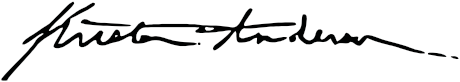 ___________________________     Date 10/30/19 Kristen Anderson, Representative of Reaching You Ministries___________________________     Date _______Karen Byrd, Representative of Boone County Schools